                                Preassadieđáhus !!Ođđa CDMáreha Lásse Lars Heika / Lars Henrik Blind.   “ Luđiin náhkkui”Lars Heaika lea Gáresavvonis eret, bajásšaddan boazodoallo bearrašis. Son lea guhttalogi jagi boaris ja lea leamašan boazodoalli olles iežas eallima. Juoigama lea árben ja lea juoiggadan mánnávuođa rájes.Dá lea su vuosttaš almmuheapmi, váikko lea juoigan ollu oktavuođain, ii dušše Sámis ja davviriikkaid scenaid alde, muhto maiddái olgoriikkain nugo Ruonáeatnamis ja Guatemálas. Su juoigan- ja muitalan čehppodat lea árvvus atnon ja dolvon su máŋggalágan ovttasbargo- ja dáiddalaš oktavuođaide nugo; teáhterii, juoigan kurssaid lágidit mánáide, ovttasbargui Sámi Radioin Norggas ja máŋggaid filbma buvttademiide. Son viežžá muitalusaidis doložis ja maiddái otná diliin iežas eallimis.Lars Heaika lea guhká bargan ovttas dovddus multidáiddáriin Áillohaččain 70-lot jagiin (alternativt: Heaikkas leat nana čanastagat dovddus multidáiddárii Áillohažžii, geainna lea bargan ovttas 70 jagiin).Dán árbevirolaš Sámi musihkka CD:s Lars Heaika ovddasta ovtta dain gii ain doalaha ovddeš Ruoŧa beale juoigan árbevieru ja čájeha man ollislaččat son fievrrida dán juoigan málle viidáset. Su juoigangivrodat boahtá ovdan luđiin ja jietna guoddá hárjánan juoigi dáiddu. Dás maid vuhtto ovdanbuktin čehppodat, mii lokte ja dolvvoda gehččiid ja guldaleddjiid nuppi máilbmái. Son lea meašttir, su jienas lea čielga dovnnat, alla dási ornameanttat ja bajit dovnna spekterat maid hárve gullá. Dát lea roava ja čáppa báddejuvvon musihkka..Su motto : Luondu ieš govvida eallima ja gokko sánit váilot dákko joatká luohti         STI07 All rights reserved © & P 2012 STIERDNA, pb 95,N-9525 Máze     www.stierdna.com        johansara@gmail.com        Stierdna RLabel /Facebook                                        www.musikkoperatorene.no              Artist contact: +46 70 344 01 31        batsebha@hotmail.com                 Almohuvvo: Västerbottens museum  08.03.2014 - 13:00                                                     Umeå/Sweden   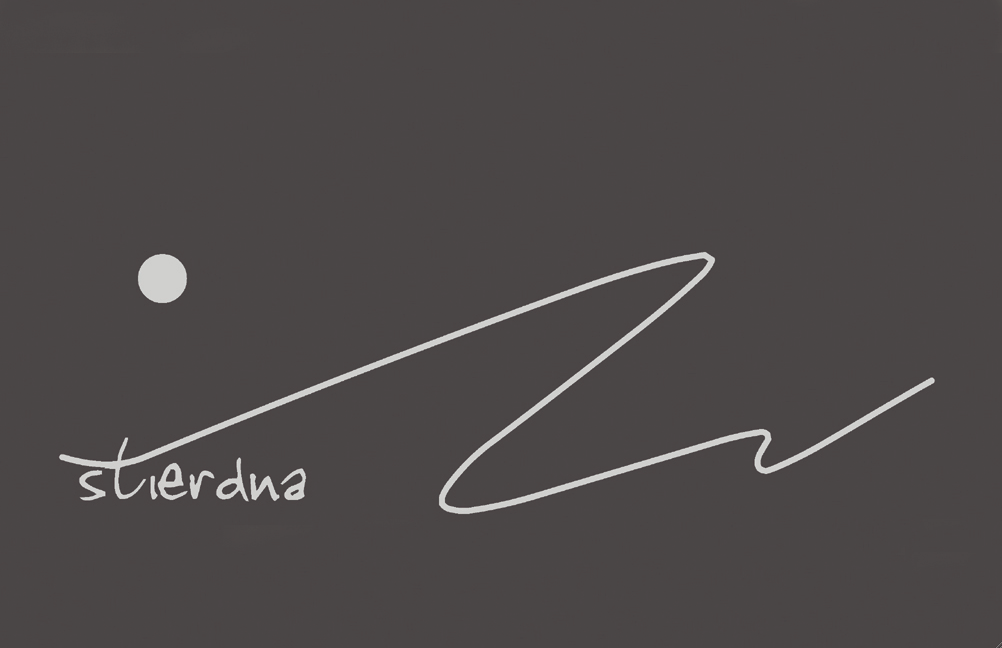 